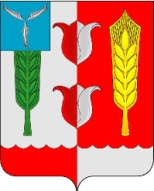 СЕЛЬСКИЙ СОВЕТРУКОПОЛЬСКОГО МУНИЦИПАЛЬНОГО ОБРАЗОВАНИЯКРАСНОПАРТИЗАНСКОГО МУНИЦИПАЛЬНОГО РАЙОНАСАРАТОВСКОЙ ОБЛАСТИРЕШЕНИЕ  от 31января 2023 г.                                                                                      № 262Об утверждении тарифов на услугимуниципального автономного образования «Рукопольское» Рукопольского муниципального образования Краснопартизанскогомуниципального района Саратовской области           В соответствии с Постановлением Правительства Российской Федерации от 18 августа 2006 года №491 «Об утверждении Правил содержания общего имущества в многоквартирном доме и Правил изменения размера платы за содержание и ремонт жилого помещения в случае оказания услуг и выполнения работ по управлению, содержанию и ремонту общего имущества в многоквартирном доме ненадлежащего качества и (или) с перерывами, превышающими установленную продолжительность», статьей 5 Федерального закона от 30 декабря 2004 года №210-ФЗ «Об основах регулирования тарифов организаций коммунального комплекса», статьей 156 Жилищного кодекса Российской Федерации, статьей 21 Устава Рукопольского муниципального образования Краснопартизанского муниципального района, Сельский совет Рукопольского муниципального образования Краснопартизанского муниципального района РЕШИЛ:        1.Установить и ввести в действие тариф по вывозу жидких бытовых отходов для МАУ «Рукопольское»  вакуумной машиной КО-503В-2:с 01.01.2023г по 30.06.2023г. стоимость 1 куб.м ЖБО - 135,00 руб.с 01.07.2023г  по 31.12.2023г. стоимость 1 куб.м ЖБО – 140,00 руб.2. Настоящее решение вступает в силу с момента его официального опубликования (обнародования)      	 3. Контроль за исполнением настоящего решения  оставляю за собой.Секретарь Сельского СоветаРукопольского                                                                                               С.В. Шигаева                                         муниципального образования